Mito¿Recuerdas qué es un mito? ¿Te acuerdas de alguno? Un mito refiere a un relato de hechos maravillosos cuyos protagonistas son personajes sobrenaturales (dioses, monstruos) o extraordinarios (héroes).A continuación, podrás leer uno de los más conocidos. Debes leerlo en voz alta y puedes pedir ayuda a tus padres al leer. La caja de Pandora(Mito griego)Al principio de los tiempos, un titán llamado Prometeo entregó a los hombres el regalo del fuego. El dios Zeus estaba furioso con el titán por no haber pedido su permiso primero y con los humanos por aceptar el regalo, por lo que ideó un plan para castigar a todos.Le ordenó a Hefesto que creara una mujer hermosa a quien llamó Pandora. Afrodita le imprimió el don de la belleza, Hermes le dio astucia, Atenea le enseñó diversas artes y Hera le hizo el regalo que cambiaría la historia de los hombres por siempre: la curiosidad. Luego, Zeus ordenó a Hermes llevar a la hermosa mujer a la Tierra.Antes de emprender su camino a la Tierra, Zeus obsequió a Pandora una caja de oro con incrustaciones de piedras preciosas atada con cuerdas doradas y le advirtió que bajo ninguna circunstancia debía abrirla.Hermes guio a Pandora desde el Monte Olimpo y se la presentó al hermano de Prometeo, Epimeteo. Los dos se casaron y vivieron felices, pero Pandora no podía olvidar la caja prohibida. Todo el día pensaba en lo que podía haber adentro. Anhelaba abrir la caja, pero siempre volvía a atar los cordones dorados y devolvía la caja a su estante.Sin embargo, la curiosidad de Pandora se apoderó de ella; tomó la caja y tiró de los cordones desatando los nudos. Para su sorpresa, cuando levantó la pesada tapa, un enjambre de adversidades estalló desde la caja: la enfermedad, la envidia, la vanidad, el engaño y otros males volaron fuera de la caja en forma de polillas. Pero entre todos ellos, voló una hermosa libélula trazando estelas de color ante los ojos sorprendidos de Pandora.A pesar de que Pandora había liberado el dolor y sufrimiento en el mundo, también había permitido que la esperanza los siguiera.Y es la esperanza lo que permite a la humanidad seguir adelante a pesar de las adversidades.Para que puedas comprenderlo mejor, te adjunto el link y el código QR del mito para que lo puedas escuchar. https://arbolabc.com/mitos-y-leyendas-para-ni%C3%B1os/caja-de-pandora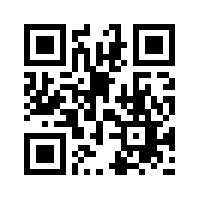 Guía “la caja de pandora”Lee y responde las siguientes preguntas en relación al mito leído.¿Qué entregó Prometeo a los hombres?            _____________________________________________________¿Cómo se llamaba la mujer hermosa?_____________________________________________________¿A qué monte guío Hermes a Pandora?_____________________________________________________¿Qué cosas salieron de la caja de Pandora?_____________________________________________________¿Qué forma tenían los males que salieron de la caja?_____________________________________________________¿Si tú fueras Pandora, abrirías la caja? ¿Por qué?___________________________________________________________________________________________________________________________________________________________________________________________________________________________Busca tus respuestas en la siguiente sopa de letras (sin considerar la pregunta 6)Guía para la familiaRespuesta ítem IFuegoPandoraOlimpoEnfermedad, envidia, vanidad, engaño PolillasRespuesta ítem IIAUTOEVALUACIÓN A continuación, lee con mucha atención y responde marcando con una “X”.ENFERMEDADÑAMVAYHJEFGPESKGRUCASAMAMASALARPANDORAMITOLOGIALAPFIENGAÑORIMOURTICARIAMELENVIDIAREPNIGOAMEDIASOILOSZXMAÑIEDCLSEÑUPAOZUEOAROISVANIDADSENFERMEDADÑAMVAYHJEFGPESKGRUCASAMAMASALARPANDORAMITOLOGIALAPFIENGAÑORIMOURTICARIAMELENVIDIAREPNIGOAMEDIASOILOSZXMAÑIEDCLSEÑUPAOZUEOAROISVANIDADSINDICADORESLOGRADO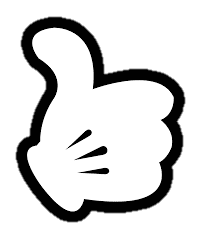 POR LOGRARComenté lo que recordaba del mito.Leí en voz alta el mito.Respondo preguntas sobre el mito.Encuentro al menos 3 palabras de la sopa de letras.